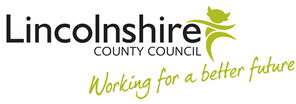 NCDs
Tuesday 2nd September
Wednesday 3rd September
Friday 24th October
*Friday 19th June (the children are not in school)THE WILLIAM ALVEY TERMS & HOLIDAYS 2025/2026 Term 1 	Thursday 	04 September 2025 	To 	 	Thursday 	    23 October 2025 Term 2 	Monday 	03 November 2025 	To 	 	Friday 	19 December 2025 Bank Holidays:- Thursday 25 & Friday 26 December 2025 Thursday 1 January 2026 Term 3 	Tuesday 	6 January 2026 	To 	 	Friday 	13 February 2026 Term 4 	Monday 	   23 February 2026 	To 	 	Thursday 	02 April 2026 Bank Holidays:- Friday 03 April & Monday 06 April 2026 Term 5 	Monday 	20 April 2026 	To 	 	Friday 	22 May 2026 Bank Holidays:- Monday 4 & Monday 25 May 2026 Term 6 	Monday 	1 June 2026* 	To 	 	Wednesday 	22 July 2026 